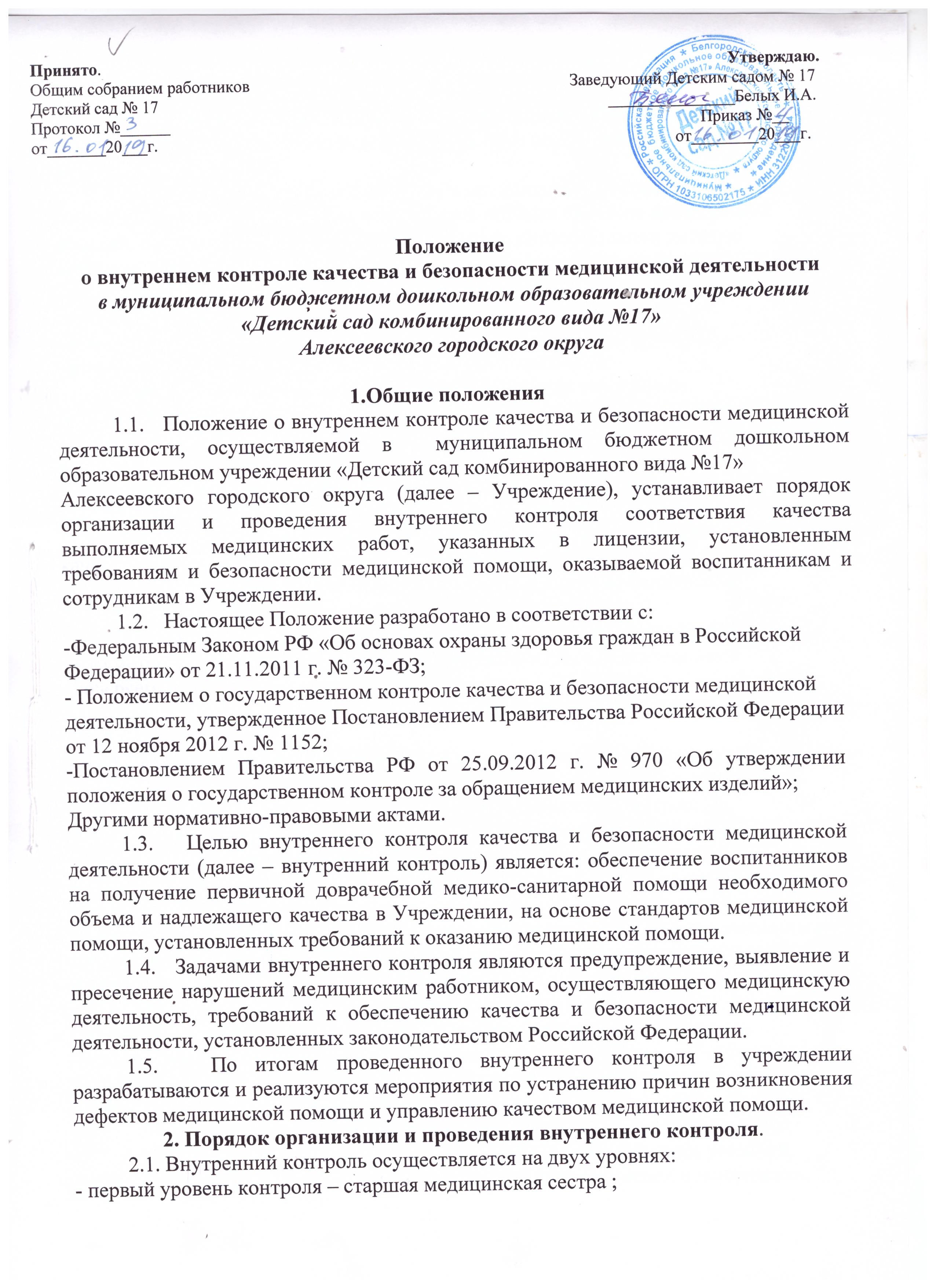 - второй уровень контроля – заведующий Детским садом № 17.2.2. Внутренний контроль осуществляется путем:а) проведение проверок соблюдения медицинским работником, осуществляющего медицинскую деятельность прав воспитанников в сфере охраны здоровья воспитанников;б) проведения проверок соблюдения медицинским работником, осуществляющего медицинскую деятельность порядка оказания медицинской помощи, осуществления контроля за прививками, направлением в детскую консультацию и составлением ежемесячных отчётов;в) проведения проверок соблюдения медицинским работником, осуществляющегомедицинскую деятельность порядка проведения медицинских осмотров, оформления соответствующей медицинской документации;г) проведения проверок соблюдения медицинским работником, осуществляющего медицинскую деятельность безопасных условий труда, а также требований по безопасному применению и эксплуатации медицинских изделий и их утилизации;д) проведения проверок соблюдения медицинским работником, осуществляющего медицинскую деятельность соответствия лекарственных средств, находящихся в обращении, установленным обязательным требованиям к их качеству, правилам хранения, срокам годности;2.3. Внутренний контроль осуществляется посредством плановых и внеплановых проверок .2.4. При проведении проверок, осуществляются следующие мероприятия:- рассмотрение документов и материалов, характеризующих деятельность проверяемого;-медицинского работника по соблюдению прав воспитанников в сфере охраны здоровья;-оказание экстренной медицинской помощи в соответствии с требованиями порядков;-оказания медицинской помощи: проведение медицинских осмотров;- проверка своевременной информированности родителей или иных законныхпредставителей несовершеннолетнего о планируемой профилактических осмотрах и других медицинских мероприятий воспитанников, и проведение их после получения разрешения;- рассмотрение и анализ жалоб родителей, связанных с оказанием медицинской помощи воспитанникам, в том числе содержащих сведения о не предоставленной заранее информации о планируемых медицинских мероприятиях иммунопрофилактика, осмотр узкими специалистами, и др.);- оценка соблюдения порядка проведения медицинских осмотров врачами, специалистами и медицинских исследований;- правил внесения записей в медицинскую документацию при проведении медицинских осмотров, а также оформления их результатов;3 . Заключительные положения3.1.   В настоящее Положение, по мере необходимости, выхода указаний, рекомендаций вышестоящих органов, могут вноситься изменения и дополнения, которые принимаются общим собранием работников  и утверждаются заведующим Детским садом № 17.3.2.   Срок действия настоящего Положения не ограничен. Положение действует до принятия нового.